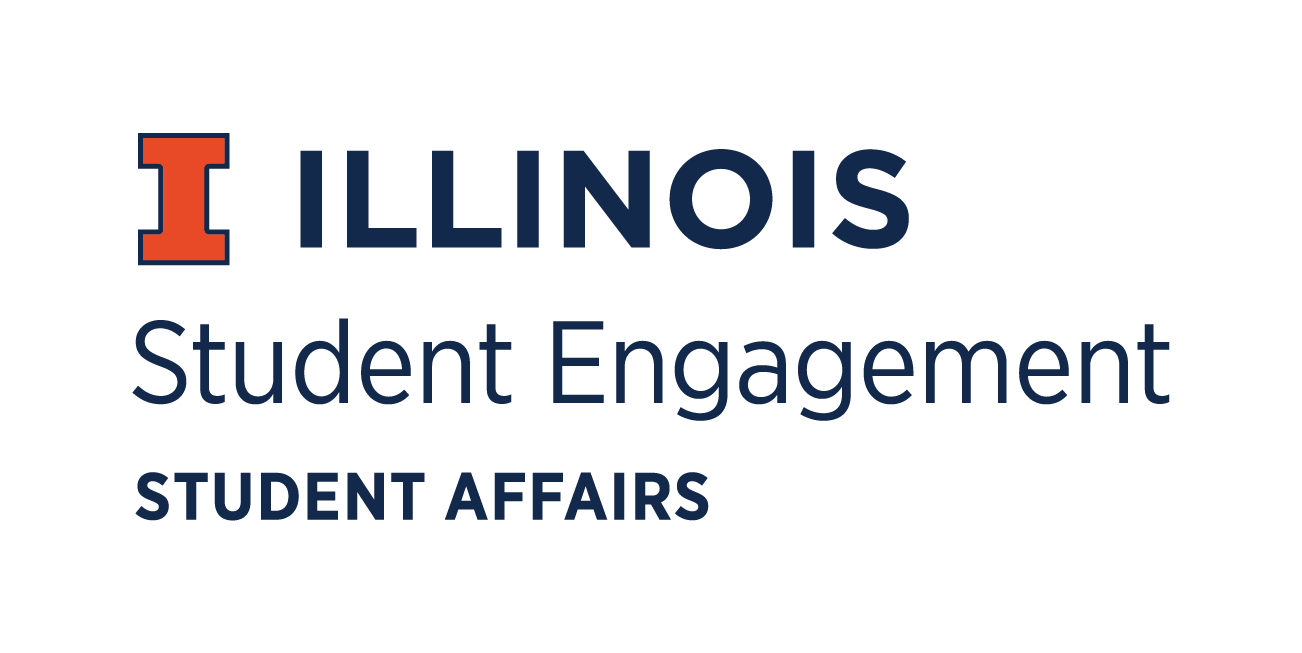 
Student Organization
Resource Fee
Spring 5 Allocation Board Meeting
Thursday, April 23nd at 5:00 p.m.
Microsoft TeamsCall Meeting to Order5:05 pmRoll Call 	PresentAdam Peterson, ChairpersonMarc Sleiman, Vice ChairpersonAli Mirza, Undergraduate Board MemberLamar West, Undergraduate Board MemberJimmy Song, Undergraduate Board Member DeBrias Lake, Undergraduate Board MemberDavid Hanley, Graduate Board MemberJohn Brown, Staff Board MemberNick Fink, Staff Board MemberTerry Free, Staff Board MemberMichaela Foreman, SecretaryAlex Suñé, Interim Program Advisor 
Associate Director, Student Success & EngagementAbsentNicolas Perez, Undergraduate Board MemberApproval of the Agenda 
Approved 9-0-0Approval of the MinutesApproved 9-0-0AnnouncementsOfficer Reports Vice ChairpersonOutreach to sorority and fraternity was successful.SecretaryTreasurerChairpersonAction ItemsConsideration of AppealsSee attachments.Consideration of CorrectionsSee attachments.Consideration of Zero-Funded RequestsSee attachments.Consideration of Standard Funding RequestsSee attachments.Consideration of Non-Standard Funding RequestsSee attachments.Allocation SummaryTotal Applications Received: 29Total Funding Requested This Period: $103,032.11Total Funding Allocated This Period: $28,185.58Contracted Speakers/Performers Funded: N/AUnfinished BusinessFY21 Budget
Approved 8-0-1New Business SORF Funding Review Committee Report – Marc Sleiman Operations Review Meeting Date - Thursday, April 30th 5pm – 6pm  (tentatively) Transition Meeting Date - Reading Day 5pm – 7pm (tentatively)Advisor ReportIlliniLinkFor the Good of the OrderAdjournment 7pmConsideration of AppealsFall 5 - 2019
App No. 66274 – Illinois Women's Rugby Club – Practice Equipment
Description: I went to SORF office hours and showed them the picture of what I was trying to buy and asked if a training shirt like this would work. They said it would. I was then denied reimbursement because the shirts are called dry performance shirts not training shirts on the invoice. Because a training shirt is what I have always called practice shirts or shirts we all wear to practice, that are sweat resistant or help reduce sweat stains I thought they were synonymous. We use these dry shirts to train in therefore it is a training top. If you would like pictures of our players wearing them during our trainings, I would be happy to provide them.
Previous Allocation: $3,400.00     Adjusted Allocation: $3,400.00
Appeal Request/Rationale: The SORF allocation decision regarding the application was based on an incorrect application of the facts or SORF policies existing at the time of the Board’s decision. 
Approved: 9-0-0Consideration of Zero-Funded ($0.00) Requests – Approved 9-0-0App No. 85418 – Alpha Epsilon Pi – National Dues 
Description: AEPi is requesting funding for their semesterly national dues. SORF will not fund purchases made out of period. 
Requested: $32,272.00    App No. 80376 – Club Tennis – 2020 USTA TOC Nationals
Description: USTA Tennis on Campus National Championships in Orlando. SORF will not fund purchases made out of period. 
Requested: $7,378.64    App No. 85758 – Tau Kappa Epsilon Fraternity – National Fees
Description: Requesting funding for national fees. SORF will not fund purchases made out of period. 
Requested: $6,800.00   Consideration of Standard Funding Requests – Approved 5-0-4App No. 85913 – Interfraternity Council – Tent and Tables for IFC Fall Recruitment Event
Description: Fall recruitment event is the same weekend of Quad Day every year. The organization needs tables, chairs, and a tent for the event. 
Requested: $3,479.00    Allocation: $2,783.20App No. 85912 – Interfraternity Council– North American Interfraternity Conference Dues
Description: The IFC pays dues for every fraternity chapter on campus. These dues are assessed at a $2,600 per academic year. 
Requested: $2,600.00    Allocation: $2,080.00App No. 85838 – JET Student Board – Furniture and Lounging Items
Description: Jewish Education Team board is looking to replace furniture so that they can host meetings better and execute their organizations’ focus. 
Requested: $500.00    Allocation: $400.00App No. 83786 – Kappa Alpha Theta Sorority – Fitness Room Request
Description: Requesting funding for gym equipment for a member fitness room to promote the health and wellness of their members. 
Requested: $4,630.00   Allocation: $3,704.00App No. 85003 – Off-Road Illini – Permanent Tools
Description: Requesting funding to buy tools to improve manufacturing accuracy for when they are building their car. 
Requested: $269.00    Allocation: $215.20App No. 84001 – Sigma Chi Fraternity – Gym Equipment
Description: Requesting funding for gym equipment. 
Requested: $4,615.00    Allocation: $3,692.00App No. 85401 – Sigma Phi Delta Fraternity – Fall 2020 Rush Materials
Description: Looking to purchase rush t-shirts and a new tent for Quad Day since the old one is broken. 
Requested: $1,870.00    Allocation: $1,496.00App No. 85829 – Sigma Phi Delta Fraternity – Fall 2020 National Dues
Description: Paying national dues.
Requested: $8,100.00    Allocation: $4,050.00App No. 85831 – Sigma Phi Delta Fraternity – New Sporting Equipment
Description: To purchase a soccer and volleyball for use by the fraternity. 
Requested: $120.00    Allocation: $96.00App No. 85830 – Sigma Phi Delta Fraternity – New Folding Tables
Description: To purchase new folding tables since all the others are now broken.
Requested: $280.00  Allocation: $224.00App No. 85779 – Zeta Beta Tau – National Membership Dues
Description: Requesting funding for fraternity national dues. 
Requested: $3,000.00    Allocation: $1,500.00App No. 85778 – Zeta Beta Tau – Tables for Quad Day
Description: Requesting funding for Quad Day table. 
Requested: $120.00   Allocation: $96.00App No. 85776 – Zeta Beta Tau – ZBT Tent for IFC Recruitment Day
Description: Funding for recruitment. 
Requested: $1,200.00    Allocation: $960.00App No. 85900 – Zeta Psi Fraternity – 10x30 Storage Unit Operated by Great Value Storage in Urbana
Description: Pay for storage unit in Urbana. 
Requested: $200.95   Allocation: $80.38App No. 85899 – Zeta Psi Fraternity – Tent
Description: Would like to purchase a tent for events such as Quad Day. 
Requested: $800.00    Allocation: $640.00App No. 85823 – Zeta Psi Fraternity – Rush Flyers
Description: Would like to make flyers that assist with recruitment. 
Requested: $150.00    Allocation: $120.00App No. 85818 – Zeta Psi Fraternity – Recruitment Apparel 
Description: Would like to purchase shirts for new members. 
Requested: $600.00    Allocation: $480.00Consideration of Non-Standard Funding Requests App No. 85819 – Alpha Epsilon Phi Sorority – Electrical Equipment for Alpha Epsilon Phi Sorority
Description: AEPhi is upgrading their house’s electrical panel to accommodate more A/C units. In good faith, SORF will not fund requests without an operational purpose for the organization. 
Requested: $12,586.52   Allocation: $0.00Approved: 9-0-0App No. 85741 – Alpha Xi Delta – COVID-19 Relief
Description: Alpha Xi Delta is requesting funding to offset the costs associated with refunding dues. SORF will not fund purchases made out of period. 
Requested: $3,000.00    Allocation: $0.00Approved: 5-4-0    App No. 85855 – The Kat Walk – Model Meet Up Event 
Description: Requesting funding for flyers and university rental for a free of charge event featuring speakers and models. 
Requested: $674.00    Allocation: $539.20Approved: 9-0-0App No. 85817 – Zeta Psi Fraternity – National Dues
Description: Reimbursement for dues to nationals. 
Requested: $1,500.00   Allocation: $750.00Approved: 9-0-0App No. 85761 – Zeta Beta Tau – Purchase Rush Shirts
Description: Purchase shirts for Rush during the Fall semester. 
Requested: $1,800.00    Allocation: $1,440.00Approved: 9-0-0App No. 85901 – Illini Waterski and Wakeboard Club – Jump Suit Funding 
Description: To compete safely in tournaments, new jump suits are needed. 
Requested: $320.00   Allocation: $256.00Approved 9-0-0App No. 83654 – Alpha Phi Gamma National Sorority, Inc. – Alpha Phi Gamma Uniforms
Description: Alpha Phi Gamma is requesting funding for conference apparel, recruitment shirts, “standards”, line jackets, and windbreakers. SORF will not fund purchases made out of period. 
Requested: $4,167.00   Allocation: $3,333.60Approved:6-2-1 